DATOS SOLICITADOS PARA FICHAS DE TRÁMITES/SERVICIOS MUNICIPALESFICHA DE TRÁMITE O SERVICIOFICHA DE TRÁMITE O SERVICIOFICHA DE TRÁMITE O SERVICIOFICHA DE TRÁMITE O SERVICIODependencia o EntidadJunta de Agua Potable, Drenaje, Alcantarillado y Saneamiento del Municipio de Irapuato, Gto.Junta de Agua Potable, Drenaje, Alcantarillado y Saneamiento del Municipio de Irapuato, Gto.Junta de Agua Potable, Drenaje, Alcantarillado y Saneamiento del Municipio de Irapuato, Gto.Nombre de la Unidad AdministrativaGerencia de Comercialización / Dirección de Atención a UsuariosGerencia de Comercialización / Dirección de Atención a UsuariosGerencia de Comercialización / Dirección de Atención a UsuariosNombre del Trámite o ServicioNombre del Trámite o ServicioClaveFecha de RegistroConstancia de factibilidad de serviciosConstancia de factibilidad de serviciosMT-IRA-JA-0731/01/2018Objetivo del Trámite o ServicioObjetivo del Trámite o ServicioObjetivo del Trámite o ServicioObjetivo del Trámite o ServicioProporcionar la constancia de suficiencia de servicios para los predios que lo soliciten; indicar si en la zona se cuenta o no con los servicios para ser proporcionados.Proporcionar la constancia de suficiencia de servicios para los predios que lo soliciten; indicar si en la zona se cuenta o no con los servicios para ser proporcionados.Proporcionar la constancia de suficiencia de servicios para los predios que lo soliciten; indicar si en la zona se cuenta o no con los servicios para ser proporcionados.Proporcionar la constancia de suficiencia de servicios para los predios que lo soliciten; indicar si en la zona se cuenta o no con los servicios para ser proporcionados.UsuariosUsuariosUsuariosUsuariosPúblico en generalPúblico en generalPúblico en generalPúblico en generalDocumento que se ObtieneCostoTiempo de RespuestaVigencia del ServicioConstancia de factibilidadSin costo1 díaÚnicaLUGAR DONDE SE REALIZALUGAR DONDE SE REALIZALUGAR DONDE SE REALIZALUGAR DONDE SE REALIZAOficina ReceptoraOficinas GeneralesOficinas GeneralesOficinas GeneralesDomicilioProlongación Juan José Torres Landa # 1720, Colonia Independencia C.P. 36569MunicipioIrapuato, Gto.Teléfono01 (462) 60 6 91 00 ext. 160 y 186.FaxNo aplica.HorarioLunes a Viernes de 8:00 a.m. a 3:30 p.m.Correo Electrónicoatenciondeusuarios@japami.gob.mxOficina ResultoraOficinas Generales, Dirección de Proyectos.Oficinas Generales, Dirección de Proyectos.Oficinas Generales, Dirección de Proyectos.REQUISITOSREQUISITOSDOCUMENTOS REQUERIDOSDOCUMENTOS REQUERIDOSREQUISITOSREQUISITOSORIGINALCOPIA SIMPLE1.- Copia de escritura notariada o título de propiedad 1.- Copia de escritura notariada o título de propiedad 012.- Croquis o plano de localización  2.- Croquis o plano de localización  013.- Copia de la credencial de elector de la persona que realiza el trámite  3.- Copia de la credencial de elector de la persona que realiza el trámite  014.- Plano Hidráulico de instalaciones4.- Plano Hidráulico de instalaciones015.- Poder simple en caso de no ser el propietario5.- Poder simple en caso de no ser el propietario01ObservacionesObservacionesObservacionesObservaciones*Este documento será de carácter informativo y no genera compromiso u obligación por parte de este Organismo.  * Esta carta solo es válida para trámites de división de predios ante ordenamiento territorial.*Este documento será de carácter informativo y no genera compromiso u obligación por parte de este Organismo.  * Esta carta solo es válida para trámites de división de predios ante ordenamiento territorial.*Este documento será de carácter informativo y no genera compromiso u obligación por parte de este Organismo.  * Esta carta solo es válida para trámites de división de predios ante ordenamiento territorial.*Este documento será de carácter informativo y no genera compromiso u obligación por parte de este Organismo.  * Esta carta solo es válida para trámites de división de predios ante ordenamiento territorial.Fundamentos de LeyFundamentos de LeyFundamentos de LeyFundamentos de LeyArtículo 312 del Código Territorial vigente para el Estado de Guanajuato y sus municipiosArtículo 312 del Código Territorial vigente para el Estado de Guanajuato y sus municipiosArtículo 312 del Código Territorial vigente para el Estado de Guanajuato y sus municipiosArtículo 312 del Código Territorial vigente para el Estado de Guanajuato y sus municipiosFundamentos ReglamentariosFundamentos ReglamentariosFundamentos ReglamentariosFundamentos ReglamentariosNo aplicaNo aplicaNo aplicaNo aplica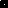 